GASSOR’S TAEKWON-DO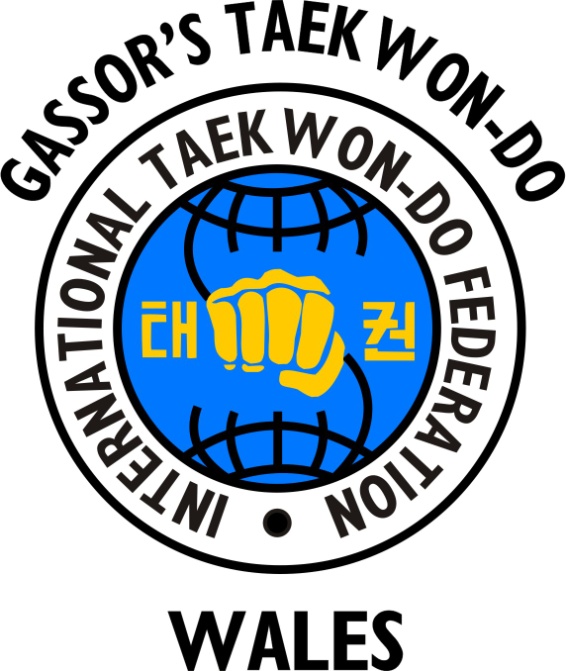 INSTRUCTORS Senior Master Gary Gassor - 8th Degree Black Belt           Mrs Leanne Gassor-Jones - 5th Degree Black Belt Mr Aaron Gassor - 3rd Degree Black BeltMr Chris Thomas - 3rd Degree Black BeltMrs Victoria Jeffs-Owen - 2nd Degree Black BeltMr Vince Black - 2nd Degree Black BeltMr Craig Radford – 1st Degree Black BeltMr Owen Powell – 1st Degree Black BeltMr Adam Reed – 1st Degree Black BeltMiss Carys Blackmore – 1st Degree Black BeltMr Nathan Watts – 1st Degree Black Belt